CALENDARIO LITURGICO SETTIMANALEDal 15 gennaio al 22 Gennaio  20171115 Gennaio                                                         Anno V, n°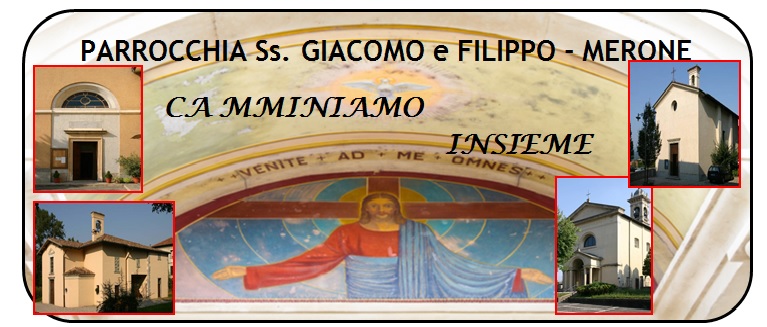 Riscoprire la ferialitàCon il battesimo di Gesù è finito il grande tempo del natale e siamo entrati nel tempo “per annum”, la normalità. Ma anche la nostra vita è fatta di tempi normali ed è proprio li che dobbiamo scoprire la grandezza di Dio che vive e abita le nostre giornate normali rendendole giornate uniche. In questa settimana inizia la preghiera per l’unità dei cristiani; nel tempo feriale dobbiamo riscoprire il nostro essere tutti figli di Dio e scoprirci figli in Gesù. Usiamo allora questa opportunità per pregare per la nostra chiesa cattolica e per tutte le chiese cristiane che trovano il loro centro e il loro credo in Gesù figlio di Dio morto e risorto. Forse potrebbe essere questa l’occasione per sentirci più uniti anche noi nella nostra fede per essere membra vive della chiesa, di questa nostra chiesa e diventare così testimoni autentici di Gesù, vero Dio e vero uomo , morto e risorto per noi.Don MarcoVITA  DI  COMUNITÀMercoledì 18 Gennaio Inizio della settimana mondiale di preghiera per l’unità dei cristianoGiovedì 26 Gennaio festa della “ Giubiana” possibilità in oratorio di iscriversi per il tradizionale RisottoDomenica 29 Gennaio festa della famiglia. Possibilità in oratorio di iscriversi per il Pranzo insiemeMartedì 31 Gennaio ore 18.00 santa messa con tutti i ragazzi e la comunità per la festa di san Giovanni Bosco protettore degli oratori Cominciamo a preparare il cuore e la vita per il grande evento che coinvolgerà la nostra parrocchia della visita della madonna di Fatima nei giorni dal 19 al 26 febbraio. Nelle prossime settimane il programma dettagliato per tutti gli eventi.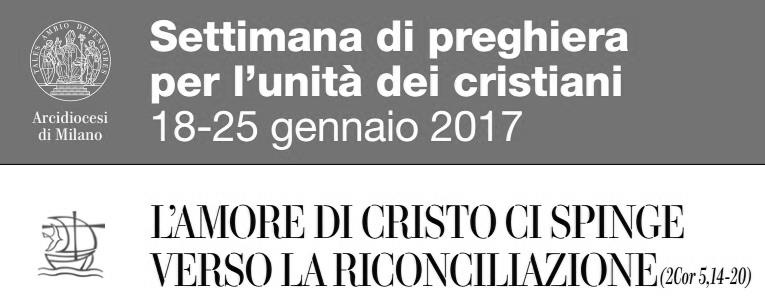 Preghiera per l'unità dei cristianiPadre Santo,
ti preghiamo perché tutti gli uomini credano in Te, unico vero Dio, e nel tuo Figlio che hai inviato a noi affinché, nel tuo Spirito, tutti siano una cosa sola, come Tu e Lui siete una cosa sola.
Tu in Lui e Lui in tutti perché, consacrati nell'unità,siamo santificati nel tuo amore e viviamo una vita autentica, beata ed eterna. Amen
O Dio della speranza, mostraci il tuo disegno di unità nella Chiesa,e facci superare i nostri dubbi.
Accresci la nostra fede nella tua presenza affinché tutti coloro che professano la fede in te possano adorarti insieme in spirito e verità.
O Dio di amore, riconosciamo che nella condivisione dei doni, noi ti incontriamo.
Donaci la grazia di diventare una sola cosa nel nostro cammino insieme e di riconoscere te nel nostro prossimo.
O Dio della storia, ti ringraziamo per tutti coloro che hanno condiviso la loro storia di fede con noi, dando così testimonianza della tua presenza nella loro vita.
Ti lodiamo per la varietà della nostre storie, sia come singoli ragazzi che come chiese.
In queste storie vediamo il dispiegarsi dell’unica storia di Gesù Cristo.
Ti preghiamo: donaci il coraggio e la convinzione di condividere la nostra fede con quanti incontriamo, così da permettere alla tua parola di diffondersi a tutti.

Amen. DOM. 15II domenica dopo L’epifania    7.30  8.3010.3018.00Meroni Luigi e GiuseppinaMatteo, Antonio, VttoriaPRO POPULOFusi e Zardoni LUN. 16feria  8.0018.00a S. Caterina:  Luigia, Pietro, Vergani MariucciaMAR. 17S. Antonio Abate18.00Mauri Giacomo e Piera                                        MER. 18Cattedra di S. Pietro18.00a S. Francesco: GIO. 19feria16.0018.00alla residenza Anziani: a S. Caterina: Fam. Fusi e Villa     VEN. 20San Sebastiano18.00Corti Vittorio  SAB. 21Messa Vigiliare15.0017.0018.00Confessioni  Viganò Giulio e LuigiaDOM. 22III domenica dopo L’epifania   7.30  8.3010.3018.00Romano MaininiPRO POPULO